Подпись представителя команды                                                Подпись представителя команды                                   ______________________   (_______________________ )      ______________________   (____________________ )Судья          _______________________________________________________________________________________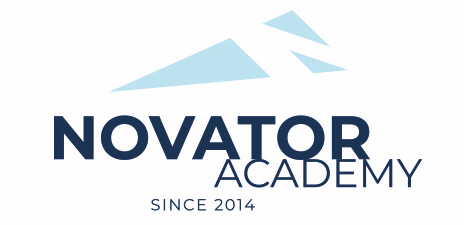 ПРОТОКОЛ  № 5Воз. категория  2011-12Стадион:    «Манеж стадиона Арена Химки»	«24» Сентября 2022 г.   13:00      Новатор 12 (синие)Спартак Юниор70№ФИОСтМячиКарт№ФИОСтМячиКарт1Балан Максим 1Ахмедов Михаил2Водопьянов Никита 2Безденежных Сергей3Горак Станислав 3ВоронцовЕлисей4Иноземцев Кирилл4Галиев Матвей5Ковешников Лев5Гогин Денис6Манько Даниил 6Гришкин Роман7Огибалов Григорий 7Зинченко Максим8Пушко Тимофей 8Зубков Данила9Тахтин Даниил 9Комаровский Марк10Фомичев Егор10Нуждов Роман11Пахмутов Марк 12Пономарев Петр13Суслов Владимир 14Ушаков Денис15Черенков Фёдор16Чесноков Николай17Яковлев Константин18Ярослав СъёмщиковОфициальные представители командОфициальные представители командОфициальные представители командОфициальные представители командОфициальные представители командОфициальные представители командОфициальные представители командОфициальные представители командОфициальные представители командОфициальные представители команд№ФИОДолжностьДолжностьДолжность№ФИОДолжностьДолжностьДолжность1Гурин Алексейтренертренертренер.тренертренертренер2